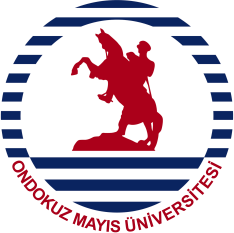 T.C. ONDOKUZMAYIS ÜNİVERSİTESİTIP FAKÜLTESİ ANABİLİM DALI BAŞKANI GÖREV TANIMIT.C. ONDOKUZMAYIS ÜNİVERSİTESİTIP FAKÜLTESİ ANABİLİM DALI BAŞKANI GÖREV TANIMIT.C. ONDOKUZMAYIS ÜNİVERSİTESİTIP FAKÜLTESİ ANABİLİM DALI BAŞKANI GÖREV TANIMIT.C. ONDOKUZMAYIS ÜNİVERSİTESİTIP FAKÜLTESİ ANABİLİM DALI BAŞKANI GÖREV TANIMIT.C. ONDOKUZMAYIS ÜNİVERSİTESİTIP FAKÜLTESİ ANABİLİM DALI BAŞKANI GÖREV TANIMIT.C. ONDOKUZMAYIS ÜNİVERSİTESİTIP FAKÜLTESİ ANABİLİM DALI BAŞKANI GÖREV TANIMIT.C. ONDOKUZMAYIS ÜNİVERSİTESİTIP FAKÜLTESİ ANABİLİM DALI BAŞKANI GÖREV TANIMIDoküman No:KKU.YD.GT.11Yayın Tarihi:08.09.2016Yayın Tarihi:08.09.2016Yayın Tarihi:08.09.2016Revizyon No:2Revizyon Tarihi20.10.2023Revizyon Tarihi20.10.2023Sayfa No:1/1BirimBirimTıp FakültesiTıp FakültesiTıp FakültesiTıp FakültesiTıp FakültesiTıp FakültesiGörev AdıGörev AdıAnabilim Dalı BaşkanıAnabilim Dalı BaşkanıAnabilim Dalı BaşkanıAnabilim Dalı BaşkanıAnabilim Dalı BaşkanıAnabilim Dalı BaşkanıAmir ve Üst AmirlerAmir ve Üst AmirlerDekanDekanDekanDekanDekanDekanGörev devriGörev devriÖğretim ÜyeleriÖğretim ÜyeleriÖğretim ÜyeleriÖğretim ÜyeleriÖğretim ÜyeleriÖğretim ÜyeleriGörev AmacıGörev AmacıAşağıda tanımlanan sorumluluğunda bulunan görevleri eksiksiz yerine getirerek,anabilim dalı başkanı faaliyetlerinin Kalite Yönetim Sistemine uygun olarak yürütülmesini sağlamak.Aşağıda tanımlanan sorumluluğunda bulunan görevleri eksiksiz yerine getirerek,anabilim dalı başkanı faaliyetlerinin Kalite Yönetim Sistemine uygun olarak yürütülmesini sağlamak.Aşağıda tanımlanan sorumluluğunda bulunan görevleri eksiksiz yerine getirerek,anabilim dalı başkanı faaliyetlerinin Kalite Yönetim Sistemine uygun olarak yürütülmesini sağlamak.Aşağıda tanımlanan sorumluluğunda bulunan görevleri eksiksiz yerine getirerek,anabilim dalı başkanı faaliyetlerinin Kalite Yönetim Sistemine uygun olarak yürütülmesini sağlamak.Aşağıda tanımlanan sorumluluğunda bulunan görevleri eksiksiz yerine getirerek,anabilim dalı başkanı faaliyetlerinin Kalite Yönetim Sistemine uygun olarak yürütülmesini sağlamak.Aşağıda tanımlanan sorumluluğunda bulunan görevleri eksiksiz yerine getirerek,anabilim dalı başkanı faaliyetlerinin Kalite Yönetim Sistemine uygun olarak yürütülmesini sağlamak.Temel İş ve SorumluluklarTemel İş ve SorumluluklarBaşkanı olduğu anabilim dalı ve bağlı birimlerde hizmetlerin ilgili kanun, tüzük ve yönetmelik hükümlerine uygun olarak eksiksiz biçimde sürdürülmesini sağlar.Sorumluluğundaki birimde tıbbın gereklerine uygun, etkin ve ekonomik bir sağlık hizmetinin verilmesini sağlayacak tıbbi, idari ve teknik tedbirleri alır.Tüm personelin işlerine devamları ile yönetmelik veya emirlerle kendilerine verilen görevleri yerine getirmelerini denetler, aksaklıkları personelin bağlı bulunduğu amirine bildirir.Anabilim dalının ihtiyaç duyduğu cihaz ve malzemelerin sağlanması amacı ile gerekli girişimleri yapar.En yeni tedavi metotlarının uygulanması için gerekli girişimleri yapar, eğitim programları düzenler.Çalışan elemanların görevini aksatacak acil bir durum karşısında başka bir elemanı ya kendisi görevlendirerek veya görevlendirilmesini sağlayarak hizmetlerin aksamamasını sağlar.Umumi Hıfzıssıhha Kanunu’nun 57. Maddesine göre bildirimi zorunlu olan bulaşıcı hastalıkları aynı kanunun 58. maddesi uyarınca başhekimliğe bildirir ve gerekli tedbirleri alır.Hizmet yönünden sorumluluğundaki birimlerin diğer ünitelerle ve idareyle olan işbirliğini sağlar.Gerektiğinde diğer ünitelere destek verir.Anabilim dalı akademik kurulunu toplar ve kurulda alınan kararların uygulanmasını sağlar.Çalışanların	eğitim,	izin,	rotasyon,	nöbet,	hizmet	ve	konsültasyon programlarını düzenler ve denetler.Görevini Kalite Yönetimi Sistemi politikası, hedefleri ve prosedürlerine uygun olarak yürütür.Amirinin vereceği ve diğer Kalite Yönetim Sistemi dokümanlarında belirtilen ilave görev ve sorumlulukları yerine getirir.İş güvenliği ile ilgili uyarı ve talimatlara uyar, gerekli kişisel koruyucudonanımı kullanır.Başkanı olduğu anabilim dalı ve bağlı birimlerde hizmetlerin ilgili kanun, tüzük ve yönetmelik hükümlerine uygun olarak eksiksiz biçimde sürdürülmesini sağlar.Sorumluluğundaki birimde tıbbın gereklerine uygun, etkin ve ekonomik bir sağlık hizmetinin verilmesini sağlayacak tıbbi, idari ve teknik tedbirleri alır.Tüm personelin işlerine devamları ile yönetmelik veya emirlerle kendilerine verilen görevleri yerine getirmelerini denetler, aksaklıkları personelin bağlı bulunduğu amirine bildirir.Anabilim dalının ihtiyaç duyduğu cihaz ve malzemelerin sağlanması amacı ile gerekli girişimleri yapar.En yeni tedavi metotlarının uygulanması için gerekli girişimleri yapar, eğitim programları düzenler.Çalışan elemanların görevini aksatacak acil bir durum karşısında başka bir elemanı ya kendisi görevlendirerek veya görevlendirilmesini sağlayarak hizmetlerin aksamamasını sağlar.Umumi Hıfzıssıhha Kanunu’nun 57. Maddesine göre bildirimi zorunlu olan bulaşıcı hastalıkları aynı kanunun 58. maddesi uyarınca başhekimliğe bildirir ve gerekli tedbirleri alır.Hizmet yönünden sorumluluğundaki birimlerin diğer ünitelerle ve idareyle olan işbirliğini sağlar.Gerektiğinde diğer ünitelere destek verir.Anabilim dalı akademik kurulunu toplar ve kurulda alınan kararların uygulanmasını sağlar.Çalışanların	eğitim,	izin,	rotasyon,	nöbet,	hizmet	ve	konsültasyon programlarını düzenler ve denetler.Görevini Kalite Yönetimi Sistemi politikası, hedefleri ve prosedürlerine uygun olarak yürütür.Amirinin vereceği ve diğer Kalite Yönetim Sistemi dokümanlarında belirtilen ilave görev ve sorumlulukları yerine getirir.İş güvenliği ile ilgili uyarı ve talimatlara uyar, gerekli kişisel koruyucudonanımı kullanır.Başkanı olduğu anabilim dalı ve bağlı birimlerde hizmetlerin ilgili kanun, tüzük ve yönetmelik hükümlerine uygun olarak eksiksiz biçimde sürdürülmesini sağlar.Sorumluluğundaki birimde tıbbın gereklerine uygun, etkin ve ekonomik bir sağlık hizmetinin verilmesini sağlayacak tıbbi, idari ve teknik tedbirleri alır.Tüm personelin işlerine devamları ile yönetmelik veya emirlerle kendilerine verilen görevleri yerine getirmelerini denetler, aksaklıkları personelin bağlı bulunduğu amirine bildirir.Anabilim dalının ihtiyaç duyduğu cihaz ve malzemelerin sağlanması amacı ile gerekli girişimleri yapar.En yeni tedavi metotlarının uygulanması için gerekli girişimleri yapar, eğitim programları düzenler.Çalışan elemanların görevini aksatacak acil bir durum karşısında başka bir elemanı ya kendisi görevlendirerek veya görevlendirilmesini sağlayarak hizmetlerin aksamamasını sağlar.Umumi Hıfzıssıhha Kanunu’nun 57. Maddesine göre bildirimi zorunlu olan bulaşıcı hastalıkları aynı kanunun 58. maddesi uyarınca başhekimliğe bildirir ve gerekli tedbirleri alır.Hizmet yönünden sorumluluğundaki birimlerin diğer ünitelerle ve idareyle olan işbirliğini sağlar.Gerektiğinde diğer ünitelere destek verir.Anabilim dalı akademik kurulunu toplar ve kurulda alınan kararların uygulanmasını sağlar.Çalışanların	eğitim,	izin,	rotasyon,	nöbet,	hizmet	ve	konsültasyon programlarını düzenler ve denetler.Görevini Kalite Yönetimi Sistemi politikası, hedefleri ve prosedürlerine uygun olarak yürütür.Amirinin vereceği ve diğer Kalite Yönetim Sistemi dokümanlarında belirtilen ilave görev ve sorumlulukları yerine getirir.İş güvenliği ile ilgili uyarı ve talimatlara uyar, gerekli kişisel koruyucudonanımı kullanır.Başkanı olduğu anabilim dalı ve bağlı birimlerde hizmetlerin ilgili kanun, tüzük ve yönetmelik hükümlerine uygun olarak eksiksiz biçimde sürdürülmesini sağlar.Sorumluluğundaki birimde tıbbın gereklerine uygun, etkin ve ekonomik bir sağlık hizmetinin verilmesini sağlayacak tıbbi, idari ve teknik tedbirleri alır.Tüm personelin işlerine devamları ile yönetmelik veya emirlerle kendilerine verilen görevleri yerine getirmelerini denetler, aksaklıkları personelin bağlı bulunduğu amirine bildirir.Anabilim dalının ihtiyaç duyduğu cihaz ve malzemelerin sağlanması amacı ile gerekli girişimleri yapar.En yeni tedavi metotlarının uygulanması için gerekli girişimleri yapar, eğitim programları düzenler.Çalışan elemanların görevini aksatacak acil bir durum karşısında başka bir elemanı ya kendisi görevlendirerek veya görevlendirilmesini sağlayarak hizmetlerin aksamamasını sağlar.Umumi Hıfzıssıhha Kanunu’nun 57. Maddesine göre bildirimi zorunlu olan bulaşıcı hastalıkları aynı kanunun 58. maddesi uyarınca başhekimliğe bildirir ve gerekli tedbirleri alır.Hizmet yönünden sorumluluğundaki birimlerin diğer ünitelerle ve idareyle olan işbirliğini sağlar.Gerektiğinde diğer ünitelere destek verir.Anabilim dalı akademik kurulunu toplar ve kurulda alınan kararların uygulanmasını sağlar.Çalışanların	eğitim,	izin,	rotasyon,	nöbet,	hizmet	ve	konsültasyon programlarını düzenler ve denetler.Görevini Kalite Yönetimi Sistemi politikası, hedefleri ve prosedürlerine uygun olarak yürütür.Amirinin vereceği ve diğer Kalite Yönetim Sistemi dokümanlarında belirtilen ilave görev ve sorumlulukları yerine getirir.İş güvenliği ile ilgili uyarı ve talimatlara uyar, gerekli kişisel koruyucudonanımı kullanır.Başkanı olduğu anabilim dalı ve bağlı birimlerde hizmetlerin ilgili kanun, tüzük ve yönetmelik hükümlerine uygun olarak eksiksiz biçimde sürdürülmesini sağlar.Sorumluluğundaki birimde tıbbın gereklerine uygun, etkin ve ekonomik bir sağlık hizmetinin verilmesini sağlayacak tıbbi, idari ve teknik tedbirleri alır.Tüm personelin işlerine devamları ile yönetmelik veya emirlerle kendilerine verilen görevleri yerine getirmelerini denetler, aksaklıkları personelin bağlı bulunduğu amirine bildirir.Anabilim dalının ihtiyaç duyduğu cihaz ve malzemelerin sağlanması amacı ile gerekli girişimleri yapar.En yeni tedavi metotlarının uygulanması için gerekli girişimleri yapar, eğitim programları düzenler.Çalışan elemanların görevini aksatacak acil bir durum karşısında başka bir elemanı ya kendisi görevlendirerek veya görevlendirilmesini sağlayarak hizmetlerin aksamamasını sağlar.Umumi Hıfzıssıhha Kanunu’nun 57. Maddesine göre bildirimi zorunlu olan bulaşıcı hastalıkları aynı kanunun 58. maddesi uyarınca başhekimliğe bildirir ve gerekli tedbirleri alır.Hizmet yönünden sorumluluğundaki birimlerin diğer ünitelerle ve idareyle olan işbirliğini sağlar.Gerektiğinde diğer ünitelere destek verir.Anabilim dalı akademik kurulunu toplar ve kurulda alınan kararların uygulanmasını sağlar.Çalışanların	eğitim,	izin,	rotasyon,	nöbet,	hizmet	ve	konsültasyon programlarını düzenler ve denetler.Görevini Kalite Yönetimi Sistemi politikası, hedefleri ve prosedürlerine uygun olarak yürütür.Amirinin vereceği ve diğer Kalite Yönetim Sistemi dokümanlarında belirtilen ilave görev ve sorumlulukları yerine getirir.İş güvenliği ile ilgili uyarı ve talimatlara uyar, gerekli kişisel koruyucudonanımı kullanır.Başkanı olduğu anabilim dalı ve bağlı birimlerde hizmetlerin ilgili kanun, tüzük ve yönetmelik hükümlerine uygun olarak eksiksiz biçimde sürdürülmesini sağlar.Sorumluluğundaki birimde tıbbın gereklerine uygun, etkin ve ekonomik bir sağlık hizmetinin verilmesini sağlayacak tıbbi, idari ve teknik tedbirleri alır.Tüm personelin işlerine devamları ile yönetmelik veya emirlerle kendilerine verilen görevleri yerine getirmelerini denetler, aksaklıkları personelin bağlı bulunduğu amirine bildirir.Anabilim dalının ihtiyaç duyduğu cihaz ve malzemelerin sağlanması amacı ile gerekli girişimleri yapar.En yeni tedavi metotlarının uygulanması için gerekli girişimleri yapar, eğitim programları düzenler.Çalışan elemanların görevini aksatacak acil bir durum karşısında başka bir elemanı ya kendisi görevlendirerek veya görevlendirilmesini sağlayarak hizmetlerin aksamamasını sağlar.Umumi Hıfzıssıhha Kanunu’nun 57. Maddesine göre bildirimi zorunlu olan bulaşıcı hastalıkları aynı kanunun 58. maddesi uyarınca başhekimliğe bildirir ve gerekli tedbirleri alır.Hizmet yönünden sorumluluğundaki birimlerin diğer ünitelerle ve idareyle olan işbirliğini sağlar.Gerektiğinde diğer ünitelere destek verir.Anabilim dalı akademik kurulunu toplar ve kurulda alınan kararların uygulanmasını sağlar.Çalışanların	eğitim,	izin,	rotasyon,	nöbet,	hizmet	ve	konsültasyon programlarını düzenler ve denetler.Görevini Kalite Yönetimi Sistemi politikası, hedefleri ve prosedürlerine uygun olarak yürütür.Amirinin vereceği ve diğer Kalite Yönetim Sistemi dokümanlarında belirtilen ilave görev ve sorumlulukları yerine getirir.İş güvenliği ile ilgili uyarı ve talimatlara uyar, gerekli kişisel koruyucudonanımı kullanır.Gerekli Bilgi ve BecerilerGerekli Bilgi ve Beceriler- 657 Sayılı Devlet Memurları Kanunu’nda ve 2547 Sayılı Yüksek Öğretim Kanunu’nda belirtilen genel niteliklere sahip olmak.Görevinin gerektirdiği düzeyde iş deneyimine sahip olmak.Yöneticilik niteliklerine sahip olmak; sevk ve idare gereklerini bilmek.Faaliyetlerini en iyi şekilde sürdürebilmesi için gerekli karar verme ve sorun çözme niteliklerine sahip olmak.- 657 Sayılı Devlet Memurları Kanunu’nda ve 2547 Sayılı Yüksek Öğretim Kanunu’nda belirtilen genel niteliklere sahip olmak.Görevinin gerektirdiği düzeyde iş deneyimine sahip olmak.Yöneticilik niteliklerine sahip olmak; sevk ve idare gereklerini bilmek.Faaliyetlerini en iyi şekilde sürdürebilmesi için gerekli karar verme ve sorun çözme niteliklerine sahip olmak.- 657 Sayılı Devlet Memurları Kanunu’nda ve 2547 Sayılı Yüksek Öğretim Kanunu’nda belirtilen genel niteliklere sahip olmak.Görevinin gerektirdiği düzeyde iş deneyimine sahip olmak.Yöneticilik niteliklerine sahip olmak; sevk ve idare gereklerini bilmek.Faaliyetlerini en iyi şekilde sürdürebilmesi için gerekli karar verme ve sorun çözme niteliklerine sahip olmak.- 657 Sayılı Devlet Memurları Kanunu’nda ve 2547 Sayılı Yüksek Öğretim Kanunu’nda belirtilen genel niteliklere sahip olmak.Görevinin gerektirdiği düzeyde iş deneyimine sahip olmak.Yöneticilik niteliklerine sahip olmak; sevk ve idare gereklerini bilmek.Faaliyetlerini en iyi şekilde sürdürebilmesi için gerekli karar verme ve sorun çözme niteliklerine sahip olmak.- 657 Sayılı Devlet Memurları Kanunu’nda ve 2547 Sayılı Yüksek Öğretim Kanunu’nda belirtilen genel niteliklere sahip olmak.Görevinin gerektirdiği düzeyde iş deneyimine sahip olmak.Yöneticilik niteliklerine sahip olmak; sevk ve idare gereklerini bilmek.Faaliyetlerini en iyi şekilde sürdürebilmesi için gerekli karar verme ve sorun çözme niteliklerine sahip olmak.- 657 Sayılı Devlet Memurları Kanunu’nda ve 2547 Sayılı Yüksek Öğretim Kanunu’nda belirtilen genel niteliklere sahip olmak.Görevinin gerektirdiği düzeyde iş deneyimine sahip olmak.Yöneticilik niteliklerine sahip olmak; sevk ve idare gereklerini bilmek.Faaliyetlerini en iyi şekilde sürdürebilmesi için gerekli karar verme ve sorun çözme niteliklerine sahip olmak.HAZIRLAYANHAZIRLAYANHAZIRLAYANKONTROL EDENKONTROL EDENKONTROL EDENONAYLAYANONAYLAYANKalite Birim ÇalışanıKalite Birim ÇalışanıKalite Birim ÇalışanıKalite Birim SorumlusuKalite Birim SorumlusuKalite Birim SorumlusuKalite Yönetim Direktörü Merkez MüdürüKalite Yönetim Direktörü Merkez Müdürü